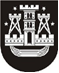 KLAIPĖDOS MIESTO SAVIVALDYBĖS TARYBASPRENDIMASDĖL KLAIPĖDOS MIESTO SAVIVALDYBĖS TARYBOS 2015 M. LIEPOS 31 D. SPRENDIMO NR. T2-188 „DĖL KLAIPĖDOS MIESTO SPORTO TARYBOS PRIE KLAIPĖDOS MIESTO SAVIVALDYBĖS TARYBOS NUOSTATŲ PATVIRTINIMO“ PAKEITIMO2018 m. rugsėjo 27 d. Nr. T2-210KlaipėdaVadovaudamasi Lietuvos Respublikos vietos savivaldos įstatymo 18 straipsnio 1 dalimi, Klaipėdos miesto savivaldybės taryba nusprendžia:1. Pakeisti Klaipėdos miesto sporto tarybos prie Klaipėdos miesto savivaldybės tarybos nuostatus, patvirtintus Klaipėdos miesto savivaldybės tarybos 2015 m. liepos 31 d. sprendimu Nr. T2-188 „Dėl Klaipėdos miesto sporto tarybos prie Klaipėdos miesto savivaldybės tarybos nuostatų patvirtinimo“:1.1. pripažinti netekusiu galios 9.1.3 papunktį;1.2. papildyti 16 punktą ir jį išdėstyti taip:„16. Sporto tarybos nariai per pirmąjį savo posėdį pasirašo nešališkumo deklaraciją (1 priedas) ir konfidencialumo pasižadėjimą (2 priedas) bei iš narių išrenka kandidatą į pirmininkus. Sporto tarybos pirmininko kandidatūrą teikia Savivaldybės merui. Sporto tarybos pirmininką Savivaldybės mero teikimu tvirtina Savivaldybės taryba.“;1.3. papildyti 1 priedu (pridedama);1.4. papildyti 2 priedu (pridedama).2. Skelbti šį sprendimą Teisės aktų registre ir Klaipėdos miesto savivaldybės interneto svetainėje.Savivaldybės merasVytautas Grubliauskas